Vorlage für einIndikationsschreiben für das Einleiten einer Hormontherapie (Pubertätsblockade/geschlechtsangleichende Hormontherapie) bei Geschlechtsinkongruenz < 18 Jahren  Es sollte in Anlehnung an die aktuellen Behandlungsleitlinien und -empfehlungen (S1-LL 2013) der awmf; die Standards of Care der WPATH 2012; die „Clinical Practice Guidelines“ der Endocrine Society 2017);die BGA des MDS (Richtlinie des GKV- Spitzenverbandes von 8/2020)                   die folgenden Punkte beinhalten:1. Diagnose: Bei Pubertätsblockade (ab Eintritt der Pubertät)Geschlechtsdysphorie bei Jugendlichen, vermutlich persistierende FzM/ MzF-Transidentität (DSM-V 302.85)Bei geschlechtsangleichender Hormonthx obligat: F64.0 (Transsexualismus)2. Langanhaltende und gut dokumentierte Vorgeschichte Anamnese gender-non-konformen Verhaltenn und VorliebenLanganhaltende intensive Geschlechtsdysphorie (> 6 Mon.)Einsetzen/ Zunahme der Geschlechtsdysphorie in der PubertätOuting, sozialer RollenwechselPsychotherapeutische Begleitung (z. B. Alltagserprobung)3. Geschlechtsdysphorie und LeidensdruckGeschlechtsdysphorie ist NICHT Symptom einer anderen psych. StörungKrankheitswertiger Leidensdruck mit Beeinträchtigung in sozialen/ berufl./ anderen wichtigen Funktionsbereichen, der durch psychiatrische und psychotherapeutische Mittel nicht ausreichend gelindert werden konnte (geschlechtsangleichende Hormonthx: mind. 12 Sitzungen a 50 Min über 6 Monate; Begründung bei Unterschreitung)Vorgesehene Behandlung/Eingriff als probates Mittel mit VerbesserungsaussichtBehandlungssuchender informiert über Diagnose und alternative Behandlungsoptionen4. Begleitende Problemkonstellationen Medizinisch: organische Erkrankungen Sozial: Schulsituation, FamiliensituationPsychiatrisch/psychologisch: KomorbiditätenFalls komorbide psych. Störungen vorliegen, ausreichend behandelt ausreichende psychosoziale Stabilität für Behandlungsbeginn und Durchführung5. „Informed Consent“Behandlungssuchender erfasst die Bedeutung der Maßnahme im Hinblick auf Risiken und Nebenwirkungen sowie Nutzen im Hinblick auf das angestrebte ZielJuristische „Einwilligungsfähigkeit“ > 14. LJBeteiligung der Erziehungsberechtigten„< 14 J“ und „unklare Fälle“:Fallkonferenz QZ Transidentität am ………………………………mit …………………………………………….Ergebnis: 6. Stabilität und Unterstützung durch soziales UmfeldFamilie, Freunde, Schule/Beruf7. PsychotherapieDauer und Art d. psychotherapeut. Begleitung bis zum Zeitpunkt der Indikationsstellung (vor geschlechtsangleichender Hormonthx > 6 Mon)Gesicherte Fortführung der psychotherapeutischen Begleitung während Hormontherapie durch ……………………………………………………………………Aufklärung über DetransitioningDiagnosekriterien für DSM-V 302.85: Geschlechtsdysphorie bei Jugendlichen und Erwachsenen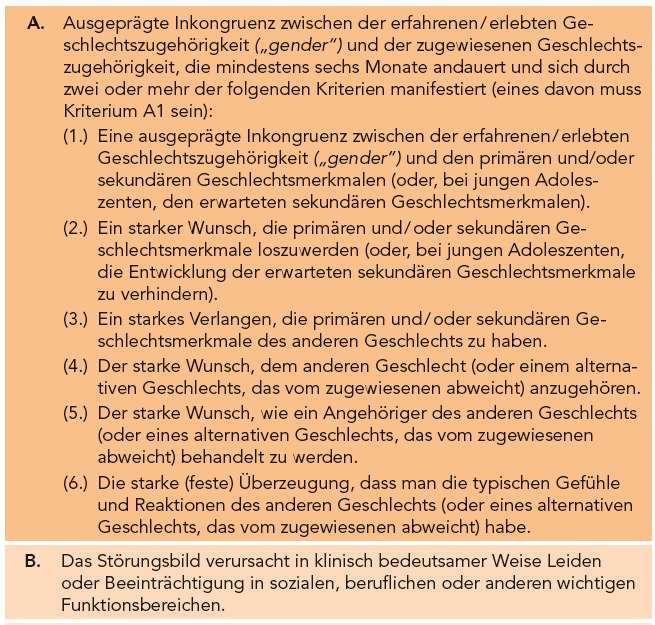 Die DSM V Diagnsoe 302.6 sowie einige hilfreiche Anmerkungen finden sich in der Studentversion des DSM-V: DSM5 Student Abridged Version.pdf (riverdell.org)